NATIONAL HONOR SOCIETY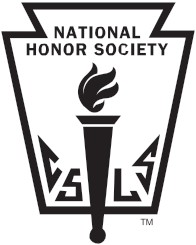 Candidate FormBy virtue of your current GPA of 3.5 or higher, you are invited to apply for membership into the
New Bremen High School chapter of the National Honor Society.  Your academic achievements are commendable, but remember that selection as a member is a privilege not a right.  Your acceptance will also be based on your service, leadership and character qualities.Your application must be typed.  No hand-written applications will be considered.All areas of the application are required.  Failure to do so will result in application denial.All applications must be printed and turned in to the NHS Adviser by the deadline.  Applications received after the deadline WILL NOT be considered – no exceptions!The deadline for submitting your application is 3:00 PM September 16, 2015.  The application must be turned into the high school office and put into the NHS Advisor’s mailbox.Part 1 – Administrative InformationStudent Name:			Parent/Guardian Name(s):		Intended College/University:	Intended Major:			I understand completion of this form does not guarantee selection to the  chapter of the National Honor Society.  I understand the information on this form will be used by this year’s Faculty Advisory Council in consideration of my application for membership.  If selected, I understand the data in this application may be used for biographical information during the tapping and/or induction ceremony.Student Signature	DateI have read the information provided by my son/daughter on this application and can verify that it is true, accurate, and complete in its presentation.Parent/Guardian Signature	DatePart 2 – Extra-curricular ActivitiesList all activities in which you have participated in high school and the number of years of involvement for each one.  Include clubs, teams, music groups and other similar items.  Include any awards or accomplishments as well.Part 3 – Leadership PositionsList all elected or appointed leadership positions held in high school, community and/or work activities.  Only those positions in which you were directly responsible for motivating or directing others should be included.  Examples are class officer, club officer, committee chairperson, team captain, work department or shift manager and community leader.Part 4 – Community ActivitiesList and briefly explain community activities in which you have participated and note any major accomplishments in each.  These should be any activities outside of the high school in which you participated for the betterment of our community and not for personal gain or profit.  These would include church groups, clubs sponsored by groups not affiliated with the school district, Boy/Girl Scouts, volunteer organizations, and community art endeavors.Part 5 – Personal StatementProvide a statement supporting your selection to the  chapter of the NHS.  Included reasons or evidence why you believe you should be selected for membership.